Project Full Application Form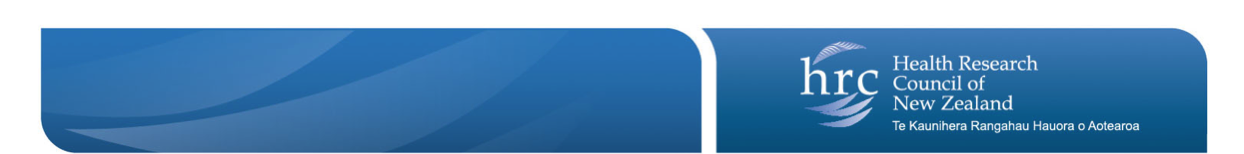 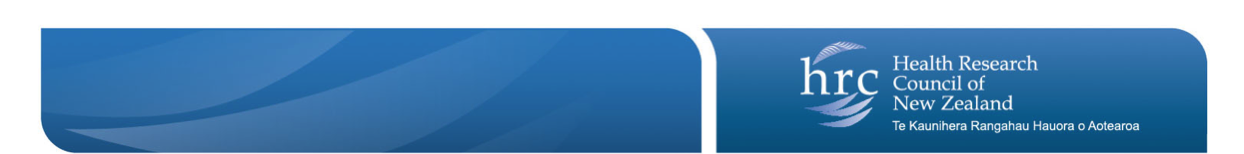 Module 1 of the application must be completed on the HRC Gateway.This form contains a Coversheet, Module 2, Module 3 and Sections 4A-4D of Module 4. Section 4D is the Letters of Collaboration/Supporting Documents, please list the name of the documents in this form and upload these documents on HRC Gateway separately. Section 4E is the Milestones and Objectives section and is completed via HRC Gateway. The contract information and/or budget file for Section 4F – 4I must be uploaded separately. Module 5 contains NI CVs that are uploaded separately. Module 6 is the research classification of the research that must be completed online. This form must be downloaded and completed by applicants before being uploaded to the HRC Gateway as a pdf file (Module 2 must begin on a new page). The complete application with all Modules will be generated by the HRC Gateway for downloading and printing. This application must be checked carefully as incorrectly uploaded files will result in applications being rejected or withdrawn by HRC.CoversheetHRC Ref ID#:				  First Named Investigator:		This COVERSHEET is for identification purposes. It will be replaced by the online pages (Module 1) in the final submitted application compiled by the HRC Gateway (https://gateway.hrc.govt.nz).Hints for adding content to formsRefer to the Guidelines for full information for completing applications including the online section.This form is compatible with recent versions of MS Office. Form fields have Arial 10-point font as default although bold and underlined variations are acceptable. Develop draft information in a separate document and then copy into this form. The draft should use Arial 10-point font to avoid the automatic formatting that may cause problems. Referencing with Endnote may not function in this form. Copy Endnote lists from the draft as text only. Please ensure that you adhere to the requirements in the checklist below.MODULE 2:  RESEARCHSection 2A – Summary of Proposed Research (one page)Rationale for ResearchFit with RFPAimsDesign and MethodsMain Outcome MeasuresSection 2B – Description of Proposed Research (ten pages)Detailed description of what information is required under each heading can be found in the Guidelines.Rationale for ResearchFit with RFPDesign and MethodsResponsiveness to MāoriDissemination of Results and Knowledge TransferExpertise and Track Record of the Research TeamPartnershipMODULE 3: REFERENCESMODULE 4:  CONTRACT INFORMATION AND BUDGETSection 4A – Justification of ExpensesJustification of Research Staff (as listed in budget)Justification of Working Expenses and Casual Staff (as listed in budget)Section 4B – Previous / Current Contracts and AwardsList first named investigator’s previous / current contracts awarded within the past 5 years. * Delayed submission without justification will result not only in contract suspension but also in disqualification of new research applications.Previous HRC Final End of Contract Report(s)Final Reports for recently completed HRC contracts are made available to the Science Assessing Committees. Please ensure that HRC Final Reports (for the First Named Investigator only) for contracts awarded in the last 6 years are included with the application by uploading the pdf version of the report to the online submission system. Do not upload full deliverable reports from HRC Research Partnerships contracts; only upload the executive summary of deliverable report. List here the report HRC Reference number, application type and title. Submission of annual reports are an HRC contract requirement. Delayed submission without justification will result not only in contract suspension but also in disqualification of new research applications.Section 4C – Other SupportOther Research Applications Awaiting DecisionList other research applications awaiting decision (including those to the HRC). Applicants must advise the HRC of the outcome of other research applications through their Research Office. Co-FundingWhat other agencies or end-users have been approached or committed to joint or partial funding of this research?Financial and Other Interest(s)Do you or any named investigator have a financial or other interest related to the research or sponsorship of the research? If yes, outline below and provide details of your conflict management strategy.Section 4D – Letters of Collaboration/Supporting Documents ListList below all memoranda of understanding or sub-contracts, letters of collaboration which outline material or actual support and supporting budget documents. MOUs are required for all Named Investigators who are not directly employed by the host organisation. For support letters list the name of the writer and their organisation. Upload documents separately on the HRC Gateway.Application formatting                                      √Spacing around headings and subheadings, especially in Module 2, has not been removed nor font altered from the form template style; Text is written in Arial 10-point type font or larger*;* the font and size of text included in graphics is at discretion of applicant but should be easily readable Default margins have not been altered; and Paragraphs are single line spacingApplication form page limits have not been exceededSection 2A (1-page) and Section 2B (10-pages)Document listed are includedSection 4B - Previous HRC End of Contract Report(s)Section 4D - Letters of Collaboration/Supporting Documents ListSection 4F – 4I, necessary sheets in Budget are included in PDF documentModule 5 – NZ Standard CVThe CV template is available on the HRC website, and only this CV form is to be used;Part 1 is no more than two pages; Part 2 is no more than three pages;Instructions in italics have been deleted;Default margins have not been altered; andCorrect CV for each NI uploaded separately